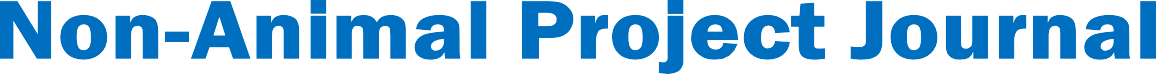 4-H Year: ________________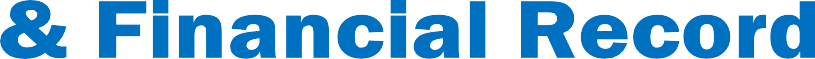 I have evaluated my records and believe that they are accurate, complete and verify that this represents my own work.4-H Club Member	DateI have reviewed this record book.4-H Club Leader	Date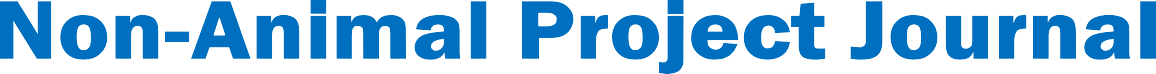 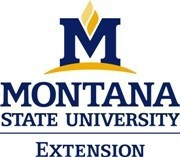 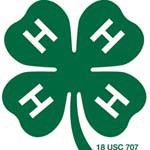 The U.S. Department of Agriculture (USDA), Montana State University and the Montana State University Extension Service prohibit discrimination in all of their programs and activities on the basis of race, color, national origin, gender, religion, age, disability, political beliefs, sexual orientation, and marital and family status.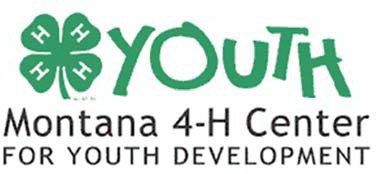 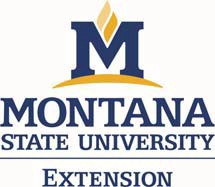 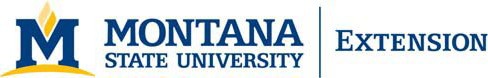 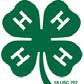 This Record Belongs toCountyProject Name & LevelYrs in the Project	Yrs in LevelThis Record Belongs toCountyProject Name & LevelYrs in the Project	Yrs in LevelMy PhotoThese are my project goals for this year.Briefly describe three project goals for the coming year.These are my project goals for this year.Briefly describe three project goals for the coming year.1.1.2.2.3.3.Record ALL the activities you do in this 4-H project as you do them.Carter County: Include 2 or more learning activities from your project manual. Fallon County: Level 1: 7 Activities are required out of project manualLevel 2 & Above: 5 activities are required- If activities are not from project manual they will need to approved by the Extension Office.WHEN YOU DID IT… WHAT YOU DID… WHAT YOU LEARNED!Record ALL the activities you do in this 4-H project as you do them.Carter County: Include 2 or more learning activities from your project manual. Fallon County: Level 1: 7 Activities are required out of project manualLevel 2 & Above: 5 activities are required- If activities are not from project manual they will need to approved by the Extension Office.WHEN YOU DID IT… WHAT YOU DID… WHAT YOU LEARNED!Record ALL the activities you do in this 4-H project as you do them.Carter County: Include 2 or more learning activities from your project manual. Fallon County: Level 1: 7 Activities are required out of project manualLevel 2 & Above: 5 activities are required- If activities are not from project manual they will need to approved by the Extension Office.WHEN YOU DID IT… WHAT YOU DID… WHAT YOU LEARNED!DateWhat You DidWhat You LearnedProject Story Write an educational summary that includes what you did, what you learned, what the hardest part was, what did you like best, if you accomplished your goals how did you accomplish them, and what is something that you would like to improve on and how that will affect your project in the future.Record of Project FinancesRecord as INCOME all money you receive from the sale of services and/or products from this non-animal project. All items need to be given a value even if they are not sold. Record as EXPENSES all the items you pay for with money to support this non-animal project. All items should have an expense even if they are donated.Record of Project FinancesRecord as INCOME all money you receive from the sale of services and/or products from this non-animal project. All items need to be given a value even if they are not sold. Record as EXPENSES all the items you pay for with money to support this non-animal project. All items should have an expense even if they are donated.Record of Project FinancesRecord as INCOME all money you receive from the sale of services and/or products from this non-animal project. All items need to be given a value even if they are not sold. Record as EXPENSES all the items you pay for with money to support this non-animal project. All items should have an expense even if they are donated.Record of Project FinancesRecord as INCOME all money you receive from the sale of services and/or products from this non-animal project. All items need to be given a value even if they are not sold. Record as EXPENSES all the items you pay for with money to support this non-animal project. All items should have an expense even if they are donated.DateDescription or Name of ItemIncome or ValueExpenseSubtotals (this page)Subtotals (this page)Award Income- Include all the awards and show premiums you won for your project.Award Income- Include all the awards and show premiums you won for your project.Award Income- Include all the awards and show premiums you won for your project.Award Income- Include all the awards and show premiums you won for your project.ItemName of Fair or ShowPlacing/AwardValueTotal Award IncomeTotal Award IncomeTotal Award IncomeFinancial SummaryIncomeExpenseSubtotals from previous pageAwards IncomeTotal Income & ExpensesTotal IncomeTotal IncomeTotal ExpensesTotal ExpensesProfit or LossSubtract your income from your expenses. PROFIT is a positive amount and LOSS is a negative amount.Profit or LossSubtract your income from your expenses. PROFIT is a positive amount and LOSS is a negative amount.